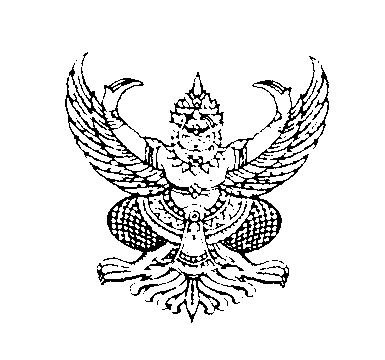 ประกาศเทศบาลตำบลห้วยยอดเรื่อง   เปิดเผยราคากลางโครงการซ่อมแซมปรับปรุงกำแพงกันดิน ค.ส.ล.ห้วยปลัดแก้ว บริเวณถนนเทศบาล 5…………………………………………………………………………		ด้วยเทศบาลตำบลห้วยยอด จะดำเนินการจ้างซ่อมแซมปรับปรุงซ่อมแซมกำแพงกันดิน ค.ส.ล.ห้วยปลัดแก้ว บริเวณถนนเทศบาล 5เพื่อให้การปฏิบัติถูกต้องตามระเบียบการคลังว่าด้วยการจัดซื้อจัดจ้างและการบริหารพัสดุภาครัฐ และหนังสือสำนักงาน ป.ป.ช.ด่วนที่สุดที่ ปช.0001.26/ว.0027  ลงวันที่  19  กันยายน  2556 จึงขอเปิดเผยราคากลางซ่อมแซมปรับปรุงกำแพงกันดิน ค.ส.ล.ห้วยปลัดแก้ว บริเวณถนนเทศบาล 5 เป็นเงิน 171,000.- บาท (หนึ่งแสนเจ็ดหมื่นหนึ่งพันบาทถ้วน) รายละเอียดตามเอกสารแนบท้ายประกาศนี้ 		จึงประกาศมาเพื่อทราบโดยทั่วกัน						ประกาศ  ณ วันที่  26เดือนเมษายน  พ.ศ. 2561				(นายธวัชชัย  วรพงศ์พัฒน์)  นายกเทศมนตรีตำบลห้วยยอดตารางแสดงวงเงินงบประมาณที่ได้รับจัดสรรและราคากลางในงานจ้างก่อสร้าง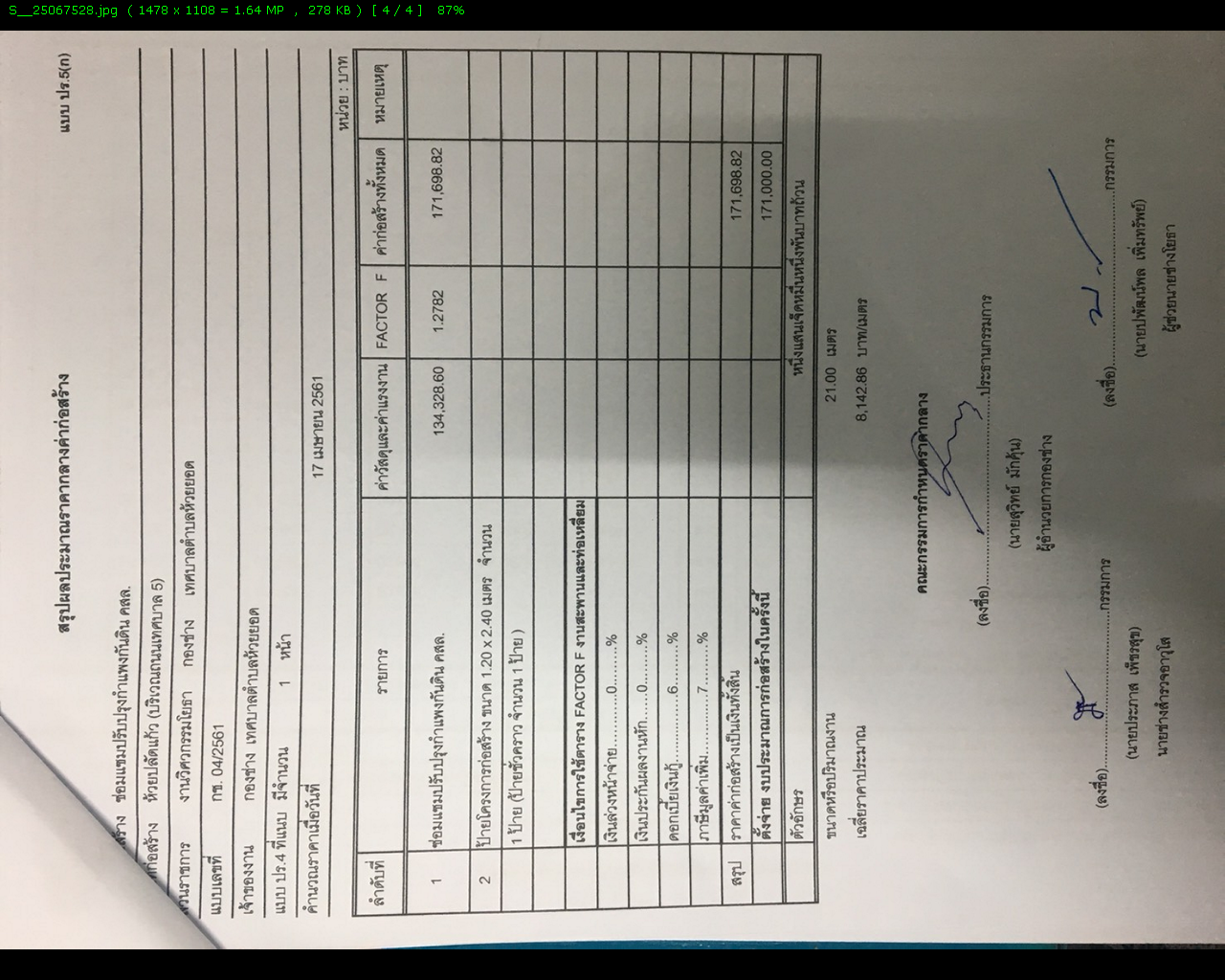 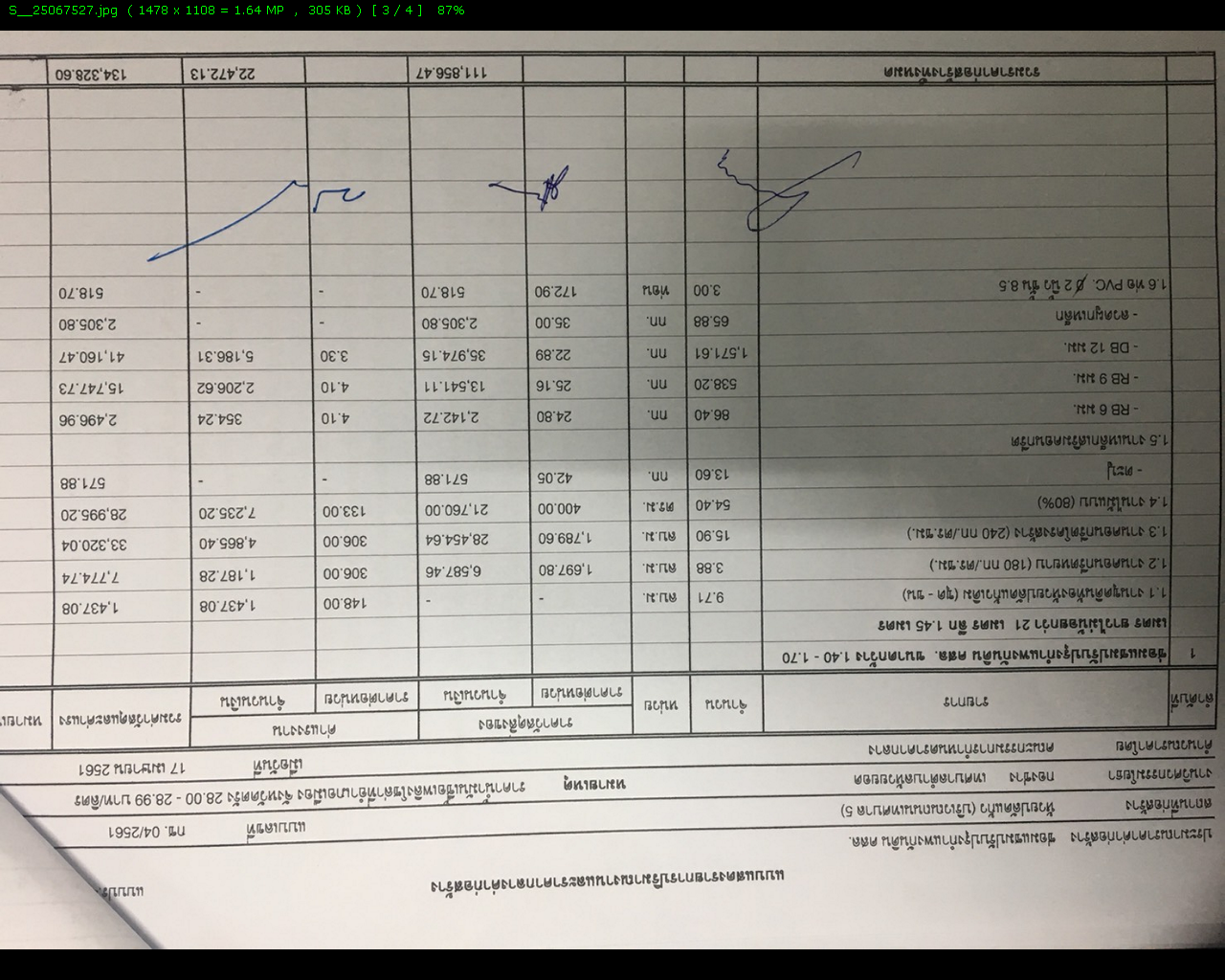 ชื่อโครงการ ซ่อมแซมปรับปรุงกำแพงกันดินพัง ค.ส.ล.ห้วยปลัดแก้ว บริเวณถนนเทศบาล 5หน่วยงานเจ้าของโครงการ  เทศบาลตำบลห้วยยอดวงเงินงบประมาณที่ได้รับจัดสรร 171,000.- บาท (หนึ่งแสนเจ็ดหมื่นหนึ่งพันบาทถ้วน)ลักษณะงานโดยสังเขปซ่อมแซมปรับปรุงกำแพงพันดินพัง ค.ส.ล.ห้วยปลัดแก้ว บริเวณถนนเทศบาล 5 ขนาดกว้าง 1.40 x 1.70 x เมตร ยาวไม่น้อยกว่า 21 เมตร ลึก 1.45 เมตรราคากลางคำนวณ ณ วันที่  20เมษายน  2561 เป็นเงิน  171,000.- บาท                              (หนึ่งแสนเจ็ดหมื่นหนึ่งพันบาทถ้วน)บัญชีประมาณการราคากลาง5.1ปร.45.2ปร.5     6.  รายชื่อคณะกรรมการกำหนดราคากลาง          6.1 นายสุวิทย์  มักคุ้น          6.2 นายประภาส  เพ็ชรสุข          6.3 นายปพัฒน์พล  เพิ่มทรัพย์